                   GOTTESDIENSTORDNUNG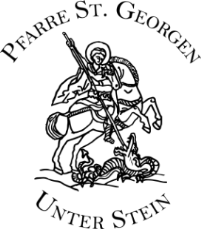               NOVEMBERSonntag        01. Nov.	Allerheiligen 09:00 Uhr Festmesse in der Pfarrkirche			Aller ++ der Pfarrgemeinde                  			17:00 Uhr Rosenkranzgebet in der PfarrkircheMontag	02. Nov.	Allerseelen 09:00 Uhr Festmesse in der Pfarrkirche			++ Thomas und Juliane Gräßl		17:00 Uhr Rosenkranzgebet für die Armen Seelen in der PfarrkircheMittwoch      04. Nov.	19:00 Uhr Filialkirche Andersdorf		Abendgottesdienst	 		++ Gottfried Thonhauser Vater und Sohn Sonntag	08.  Nov.		32. So. i. Jahreskreis 09:00 Uhr Pfarrgottesdienst			Anschl. 1. Treffen der Firmlinge		++ Johann, Erika und Elisabeth Pucher 		Das Ewige Licht leuchtet für + Gerhard KollerMittwoch      11. Nov.	19:00 Uhr Filialkirche Andersdorf		Fest Hl. Martin           Abendgottesdienst	   freiSonntag	15. Nov.		33. So. i. Jahreskreis  09:00 Uhr Pfarrgottesdienst		+ Elisabeth Monsberger vlg. Supi		Das Ewige Licht leuchtet für + Gerhard KollerMittwoch      19. Nov.	19:00 Uhr Filialkirche Andersdorf		Abendgottesdienst	             freiSonntag	22.  Nov.		Christkönigssonntag  9:00 Uhr Pfarrgottesdienst				++ Mitglieder des Kirchenchores			+ Margareta Libiseller Mittwoch      25. Nov.	19:00 Uhr Filialkirche Andersdorf		   	Abendgottesdienst	             freiSamstag	28. Nov.		16:00 Uhr Adventkranzsegnung  ???Sonntag	29. Nov.		1. Adventsonntag 9:00 Uhr Familiengottesdienst			Vorstellung der Erstkommunionkinder			Das Ewige Licht leuchtet für ++ Gerhard und Johann KollerÄnderungen aufgrund Covid-19 Vorschriften vorbehalten!Weitere Infos: www.kath-pfarre-kaernten.at/stgeorgen-lavanttalBitte wenden!Verkauf von Adventkränzen, -türkränzen und -gestecken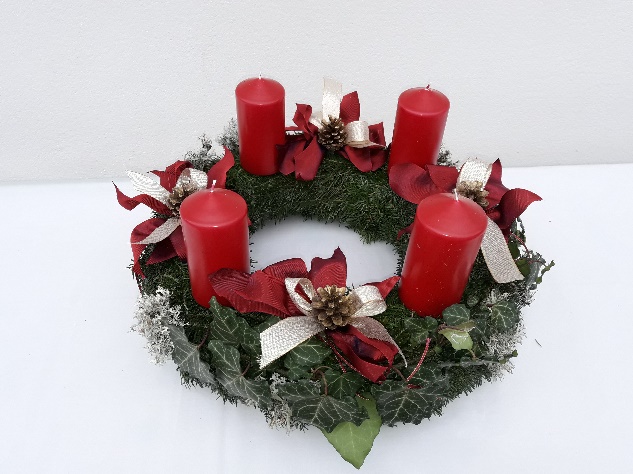 Samstag     21. Nov.	09:00 bis 12:00 Uhr im PfarrhofSonntag     22. Nov.	08:30 bis 11:00 Uhr im KirchhofSamstag     28. Nov.         16:00 Uhr AdventkranzsegnungIhre Vorbestellung nehmen gerne Maria Findenig, Tel.: 0660/1085693, sowie alle PGRätinnen entgegen. 